http://offtown.sabanciuniv.edu/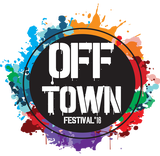 OFFTOWN FESTIVAL2016 PROGRAMI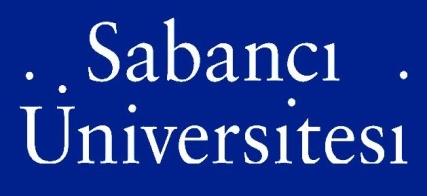 13 MAYIS CUMA PROGRAMI13 MAYIS CUMA PROGRAMI14 MAYIS CUMARTESİ PROGRAMI14 MAYIS CUMARTESİ PROGRAMI12:30Çim alan etkinlikleri başlar12:30Çim alan etkinlikleri başlar16.00-16.45Canımarkadaşlarımla metal15.00-15.40Beray17.00-17.45Learning to Fly16.00-17.00Geeva Flava18.00-19.00Sgt. Pepper17.15-18.15Six Pack19.15-20.15Moobs18.30-19.30The Away Days20.30-21.30Pesto19.45-21.15Mahmut Orhan21.45-23.00Tiramuseu21.30The Great Hall (Amfi Tiyatro) aydınlanır.23.15-00.45Radyosu DJ’sThe Great Hall (Amfi Tiyatro) aydınlanır.*Cuma günü sadece Sabancı Üniversitesi mensuplarına açıktır.**Mezunlar spor buluşması saat 20:00 da başlayacaktır.*Cuma günü sadece Sabancı Üniversitesi mensuplarına açıktır.**Mezunlar spor buluşması saat 20:00 da başlayacaktır.21.45-23.15Yüksek Sadakat*Cuma günü sadece Sabancı Üniversitesi mensuplarına açıktır.**Mezunlar spor buluşması saat 20:00 da başlayacaktır.*Cuma günü sadece Sabancı Üniversitesi mensuplarına açıktır.**Mezunlar spor buluşması saat 20:00 da başlayacaktır.23.30-01.00Mirkelam*Cuma günü sadece Sabancı Üniversitesi mensuplarına açıktır.**Mezunlar spor buluşması saat 20:00 da başlayacaktır.*Cuma günü sadece Sabancı Üniversitesi mensuplarına açıktır.**Mezunlar spor buluşması saat 20:00 da başlayacaktır.01.15-02.15Power Fm DJ13 – 14 MAYIS TÜM GÜN DEVAM EDEN TOWN AKTİVİTELERİSPORTS TOWNSPORTS TOWNDANCE TOWNMeydan okumayı seven, benim hayatım spor diyen, profesyonel değilsek de ne olmuş ben bunların altından kalkarım diyen herkes için spor etkinliklerimiz:Meydan okumayı seven, benim hayatım spor diyen, profesyonel değilsek de ne olmuş ben bunların altından kalkarım diyen herkes için spor etkinliklerimiz:Özgürce dans edebileceğiniz, dansı hayatının odak noktası haline getirmiş profesyonel dans hocalar eşliğinde workshoplara katılabileceğiniz  SUDANCE tarafından organize edilen DANCE TOWN’nun 300m2’lik sahnemizde içinizdeki dansçıyı ortaya çıkarabilirsin.KorfballSpeedmintonPenaltı yarışmasıFutbol Hedef YarışmasıBasketbol Şut YarışmasıOryantiringSlackline, Ultimate Frizbi, Voleybol, Ayak Tenisi, Yakartop, Halat çekme…Özgürce dans edebileceğiniz, dansı hayatının odak noktası haline getirmiş profesyonel dans hocalar eşliğinde workshoplara katılabileceğiniz  SUDANCE tarafından organize edilen DANCE TOWN’nun 300m2’lik sahnemizde içinizdeki dansçıyı ortaya çıkarabilirsin.TOWN OF ARTS AND HOBBIESTOWN OF ARTS AND HOBBIESFOODCOURTSosyal ve kültürel etkinliklerin bir araya geldiği, bir çok farklı tasarımcıların bulunduğu özellikle alışveriş tutkunlarının çok ilgisini çekecek bu alana davetlisiniz.Sosyal ve kültürel etkinliklerin bir araya geldiği, bir çok farklı tasarımcıların bulunduğu özellikle alışveriş tutkunlarının çok ilgisini çekecek bu alana davetlisiniz.Dünya mutfağından lezzetlerin buluştuğu FOODCURT’ta çok lezzetli zamanlar geçirebilirsiniz.